                  The Hamilton Diocesan Council 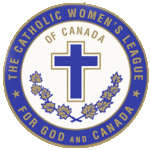                                     Of         The Catholic Women’s League of Canada                 Invites members to join in the 100+ Anniversary Day CelebrationWith the Bishops of Hamilton DioceseSaturday June 25, 2022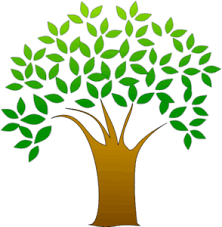 4:00 pmTree Blessing Ceremony with Bishop Douglas Crosby, OMI, DDOn the grounds of Cathedral Basilica of Christ the King, Hamilton714 King St. W. Hamilton L8P 1C75:00 pmMass at Cathedral Basilica of Christ the King, Hamilton6:00 pmAnniversary Dinner with Bishop Wayne Lobsinger, VG, EVAt St. Lawrence Parish, Hamilton125 Picton St. E. Hamilton L8L 0C5Dinner $30/personRolls, Tossed Salad, Penne with Homemade Tomato Sauce, Oven Roasted Potatoes, Peas & Mushrooms, Oven Roasted Chicken, Veal Parmesan, Dessert – Assorted PastriesDeadline for dinner registration is June 20, 2022 Contact Treasurer Mary Clark at 1955mhclark@gmail.comE-transfer available or send a cheque All cheques payable to: The Catholic Women’s League – Hamilton Diocese Mail to: Mary Clark 138 Halls Drive, Elora, ON N0B 1S0